П Р И Ј А В Апо расписаном Јавном позиву за подношење пријава за упућивање пензионера и других суграђана чије је пребивалиште/боравиште на територији градске општине Младеновац на једнодневне излете, које градска општина Младеновац организује у оквиру Пројекта  "Треће доба – Упознајмо културно - историјске споменике Србије“ 	*унети ознаку X у празно поље поред дестинације за коју се аплицира,	дозвољено је означити само једну дестинацији	*као доказ да је подносилац пријаве корисник старосне, породичне или инвалидске пензије сматраће се податак који је подносилац пријаве означио у пријавном формулару у рубрици "подаци о подносиоцу пријаве".	Изјава:	Својим потписом на овој Пријави, изјављујем под пуном материјалном и кривичном одговорношћу да су у њој дати подаци о подносиоцу пријаве истинити.Датум: ________ 2021. године					Својеручно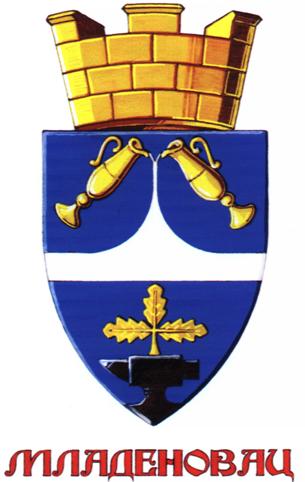 Град БеоградГрадска општина МладеновацВеће градске општине МладеновацСаветима Месних заједница и/илиСлужби за послове органа ГО Управе градске општине МладеновацПројекат "Треће доба – Упознајмо лепоте Србије“Ул.  Јанка Катића бр. 6, 11400 МладеновацТел: 011/8241-652 www.mladenovac.rsПодаци о подносиоцу пријаве Подаци о подносиоцу пријаве   Име и презиме  ЈМБГ  Место  Адреса  Тел:  Еmail* (није обавезно)Подносилац  пријаве је (заокружити одговарајуће поље)1. Корисник старосне пензијеПодносилац  пријаве је (заокружити одговарајуће поље)2. Корисник инвалидске пензијеПодносилац  пријаве је (заокружити одговарајуће поље)3. Корисник породичне пензијеПодносилац  пријаве је (заокружити одговарајуће поље)4. Лице старије од 65 година (које није остварило право на пензију у смислу важећих прописа)Подносилац  пријаве је (заокружити одговарајуће поље)5. Лице са територије градске општине Младеновац Месна заједницаДестинација за излет за коју се подноси пријава Дестинација за излет за коју се подноси пријава 1) Сремски Карловци: обилазак места, ручак у ресторану, посета Манастиру Гргетег;2) Сребрно језеро:  ручак у ресторану, посета Манастиру Рукумија, тврђава Рам;3) Јагодина: обилазак места (музеј воштаних фигура, зоолошки врт), ручак у ресторану, обилазак Манастира Раваница;Термин за излет за који се подноси пријава Термин за излет за који се подноси пријава Сремски Карловци         -  23. новембар 2021. године  (уторак)        -  11. децембар 2021. године (субота)Сребрно језеро: - 30. новембар 2021. године (уторак)- 16. децембар 2021. године (четвртак)- 28. децембар 2021. године (уторак)      3)    Јагодина:            - 18. новембар 2021. године (четвртак)            - 4. децембар 2021. године   (субота)            - 25. децембар 2021. године (субота)